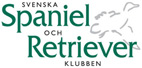 Protokoll styrelsemöte 4 SSRK Norrbotten 2021-10-12Kallade: Anna Wikström, Astrid Rendahl, Ann-Katrine Levin, Ingrid Grundström, Lisbeth Alakangas, Sverker BergdahlTina Siikavaara, Anders Wahlberg, Carina Isacson, Susanne SuomiAnn LidströmFrånvarande:Ann Lidström, Carina Isacson
Mötets öppnande	Ordförande Anna Vikström öppnade mötet§48	Anmälan av övriga frågor	Inga övriga frågor§49	Godkännande av dagordningen §50	Val av justerare att jämte ordförande justera dagens protokoll	Ingrid Grundström valdes till justerare§51	Föregående protokoll från avdelning samt sektioner	Inget att ta upp§52	Inkomna skrivelser och remisser	Inget att ta upp§53	Utgående skrivelser och uppdrag	Inget att ta upp§54	Rapport ordförandeValberedning – Anna har haft möte med deltagare från sektionerna och förklarat vad det innebär att avdelningen just nu inte har någon valberedning. Deltagare från Kiruna, Kalix och Luleå var med på mötet och kan tänka sig att vara behjälpliga.Enkät få startande på jaktprovAnna och Mia-Fredrika kommer att skicka ut en digital enkät till medlemmarna med frågor angående varför vi har så få starter på jaktprovenUtbildningarLisbeth och Anna bjöd in sektionerna till en frågestund angående utbildning, endast Luleåsektionen deltog. Finns 6 intresserade till Bas instruktörsutbildningen, Anna och Lisbeth jobbar vidare med den fråganÄven en provledarutbildning kan vara aktuellt, Anna återkommer kring det.Fia undrar om det finns möjlighet att ordna en provledarutbildning för spanielTräningsviltDet är brist på träningsvilt och det ställer till problem. Beror bland annat på mindre population av fågel på Sunderby soptipp. Anna har frågat runt kring möjligheter att få tag på vilt söderifrån.§55	Rapport vice ordförande	Inget att rapportera§56	Rapport kassör
	Inga större in- eller utgifter från förra gången	Det är avgifterna från jaktproven som ska fördelas ut till sektionerna§57	Rapport sekreterare
	Årsmötet – Apportören	Söndag 6 mars 16.00 via Zoom	Anmälan till Sverker Bergdahl, lägg in mailadress	§58	Rapport viltspårssekreterare	Utbildning för domare och viltspårsinstruktörer planeras	under våren 2022§59     Rapport utbildningssekreterare	Se info under ordförandepunkten	FBR – Båda beskrivningarna har gått plus minus noll	Det har varit fulla dagar och ett stort intresse.§60	Rapport jaktprovssekreterare spaniel		Det har varit 20 starter totalt på provet i oktober	12 öppenklass och 8 nybörjarhundar, väldigt bra deltagande§61	Rapport jaktprovssekreterare retriever?	Inget att rapportera, få deltagare i öppenklass§62	Rapport jaktprovssekreterare Tolling2 oktober hölls ett Tolling jaktprov med 4 startande Helgen innan hölls en Tolling och retrieverkurs somvar mycket trevlig och givande. Eventuellt kommer en till kurs att hållas till våren.§63	Rapport exteriöransvarig	Norrbottens vackraste kommer att hållas den 27/11 på TOTO-hallen i Boden	Annonsen finns på FB och andra utställningssidorHundmässan i Boden 9 -10 juli har varit i kontakt med Ingrid angående deltagande på mässan. Golden klubben kommer att delta på något sätt. Ska SSRK ställa upp med en monter på mässan? Styrelsen tar med sig frågan till vidare diskussionerPiteå utställningen 15 juli, SKK har avslagit flytten av utställningen på grund av att de anser att de uppgivna skälen ej är tillräckliga. Det är svårt att få ihop tillräckligt med funktionärer och ringsekreterare på grund av att SKK har en tredagarsutställning samma helg.Susanne tar med frågan om att ställa in utställningen till Piteåsektionens styrelse och återkommer till avdelningen.§64	Övriga frågor	Funktionärsträffen 20 – 21/11 för viltspår och exteriör, eventuellt åker Ingrid och Tina§65	Nästa möte	17/11 19.00§66	Sammanfattning mötet§67	Mötets avslutande

Om du har förhinder och inte kan närvara meddela det till: Tina Siikavaara: t.siikavaara@gmail.com………………………………………………..		……………………………………………..Ordförande Anna Vikström				Sekreterare Tina Siikavaara…………………………………………………Justerare Ingrid Grundström